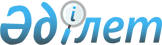 Об утверждении Правил сдачи, принятия и хранения рукописей неопубликованных произведений
					
			Утративший силу
			
			
		
					Приказ Председателя Комитета по правам интеллектуальной собственности Министерства юстиции Республики Казахстан от 30 января 2006 года N 1-о.д.
Зарегистрирован в Министерстве юстиции Республики Казахстан 1 февраля 2006 года N 4073. Утратил силу приказом Министра юстиции Республики Казахстан от 14 октября 2010 года № 279.      Сноска. Утратил силу приказом Министра юстиции РК от 14.10.2010  № 279(вводится в действие по истечении 10 календарных дней со дня его первого официального опубликования).      В целях реализации  статьи 9  Закона Республики Казахстан "Об авторском праве и смежных правах" и в соответствии с  пунктом 4  Положения о Комитете по правам интеллектуальной собственности Министерства юстиции Республики Казахстан, утвержденного постановлением Правительства Республики Казахстан от 28 октября 2004 года N 1120,  ПРИКАЗЫВАЮ: 

      1. Утвердить прилагаемые Правила сдачи, принятия и хранения рукописей неопубликованных произведений. 

      2. Управлению по реализации государственной политики в области авторского и смежных прав обеспечить государственную регистрацию настоящего приказа. 

      3. Контроль за исполнением настоящего приказа возложить на заместителя председателя Комитета по правам интеллектуальной собственности Министерства юстиции Республики Казахстан Алигожина Б.К. 

      4. Настоящий приказ вводится в действие по истечении десяти календарных дней со дня его официального опубликования.       Председатель   УТВЕРЖДЕНЫ             

Приказом Председателя Комитета  

по правам интеллектуальной   

собственности Министерства   

юстиции Республики Казахстан  

от 30 января 2006 года N 1-о.д.  

  Правила сдачи, принятия и хранения рукописей 

неопубликованных произведений  

  Глава 1. Общие положения 

      1. Настоящие Правила разработаны в соответствии с  Законом  Республики Казахстан "Об авторском праве и смежных правах" (далее - Закон), регламентируют и определяют порядок   сдачи, принятия и хранения рукописей неопубликованных произведений. 

      2. В настоящих Правилах используются следующие термины и определения: 

      1) автор - физическое лицо, творческим трудом которого создано произведение; 

      2) авторское право - имущественные и личные неимущественные права автора; 

      3) опубликование - предположение публике с согласия автора либо иного правообладателя на объекты авторского или смежных прав экземпляров произведения или фонограммы в количестве, удовлетворяющем разумные потребности публики, посредством продажи, сдачи в прокат (внаем) или иной передачи права собственности либо права владения экземпляром произведения или фонограммы; 

      4) производное произведение - произведение, которое создано в результате творческой переработки другого произведения; 

      5) рукопись - подлинник или копия текста, написанные от руки или переписанные на пишущей машинке, персональном компьютере; 

      6) уполномоченный орган - государственный орган, определяемый Правительством Республики Казахстан и осуществляющий государственное регулирование в области авторского права и смежных прав; 

      7) экземпляр произведения - копия произведения, изготовленная в любой материальной форме.   

   Глава 2. Порядок сдачи и принятия рукописей 

неопубликованных произведений 

      3. На хранение принимаются рукописи неопубликованных произведений, а также рукописи производных произведений (переводы, обработки, аннотации, рефераты, резюме, обзоры и другие переработки произведений науки, литературы и искусства), а также рукописи сборников (энциклопедии, антологии, базы данных) и других составных произведений, представляющих собой по подбору и (или) расположению материалов результат творческого труда. 

      4. Прием и хранение рукописей неопубликованных произведений осуществляется уполномоченным органом на основании заявления автора или авторов ( приложение 1  к настоящим Правилам). Если произведение производное, необходимо указать фамилию, имя, отчество автора использованного произведения. 

      5. При предоставлении документов через доверенное лицо необходимо дополнительно представить: 

      1) доверенность от автора, заверенную в установленном законодательством порядке; 

      2) копию документа, удостоверяющего личность поверенного. 

      6. Документы, представляемые на хранение, должны быть прошиты, пронумерованы и скреплены подписью автора. 

      7. Лицу, сдавшему рукопись, выдается справка, в которой указываются дата приема рукописи, фамилия, имя, отчество, паспортные данные автора, название произведения, форма или жанр, степень его оригинальности (оригинальное или производное).   

  Глава 3. Хранение рукописей 

неопубликованных произведений 

      8. При хранении рукописей неопубликованных произведений принимаются меры, обеспечивающие сохранение у рукописей признаков и свойств, в силу которых они имеют значение. 

      9. Для хранения рукописей неопубликованных произведений в уполномоченном органе оборудуется специальное помещение со стеллажами, обитой металлом дверью, зарешеченными окнами, охраной и противопожарной сигнализацией. При отсутствии такого помещения выделяется специальное хранилище (металлический шкаф и так далее). 

      10. Ответственным за хранение и учет рукописей неопубликованных произведений является назначаемый приказом первого руководителя работник уполномоченного органа. 

      Доступ в помещение для хранения рукописей неопубликованных произведений возможен только в присутствии лица, ответственного за их хранение и учет. В случае его отсутствия (или заменяющего работника), доступ в помещение возможен только при наличии не менее трех человек работников уполномоченного органа с разрешения и только в присутствии руководителя уполномоченного органа, у которого должны быть дубликаты ключей от данного помещения. В таких случаях составляется акт в двух экземплярах, в котором отражается, в связи с чем и какие рукописи изъяты из помещения (хранилища) или помещены в него. Первый экземпляр акта передается лицу, ответственному за хранение, для внесения соответствующих данных в книгу учета рукописей неопубликованных произведений, второй - лицу, запросившему рукопись. 

      11. Рукописи неопубликованных произведений могут быть выданы автору и правообладателю на основании заявления, а также государственным органам в установленном законодательством порядке.   

  Глава 4. Учет рукописей неопубликованных произведений 

      12. Для учета рукописей неопубликованных произведений в уполномоченном органе ведется книга по прилагаемой форме ( приложения 2 ,  3 к  настоящим Правилам), которая находится у лица, ответственного за хранение и учет рукописей неопубликованных произведений. Ведение книги осуществляется по правилам ведения документов строгой отчетности. 

      Каждый лист книги нумеруется, книга прошнуровывается и скрепляется печатью, а также подписью первого руководителя. 

      Дополнительно может быть создана электронная база данных принятых на хранение рукописей. 

      13. Запись в книге учета рукописей неопубликованных произведений производиться лицом, ответственным за хранение и учет рукописей неопубликованных произведений. 

      14. Лицо, ответственное за хранение и учет рукописей неопубликованных произведений, при регистрации в книге учета проверяет соответствие принимаемых рукописей требованиям законодательства. 

      15. Регистрация рукописей неопубликованных произведений в книге записи производится в хронологическом порядке, каждая рукопись записывается отдельно, при этом каждой рукописи присваивается порядковый номер. 

      16. Лицо, ответственное за хранение и учет рукописей неопубликованных произведений, несет ответственность за их сохранность в пределах своей компетенции в соответствии с законодательством Республики Казахстан. 

Приложение 1         

к Правилам, утвержденным    

Приказом Председателя Комитета 

по правам интеллектуальной   

собственности Министерства   

юстиции Республики Казахстан  

от 30 января 2006 года N 1-о.д. Председателю Комитета             

по правам интеллектуальной        

собственности Министерства        

юстиции Республики Казахстан      от _________________________________ 

____________________________________ 

проживающего по адресу: ____________ 

____________________________________ 

____________________________________ 

____________________________________ 

тел: _______________________________ 

____________________________________ 

____________________________________ 

____________________________________ 

            (паспортные данные)                                           ЗАЯВЛЕНИЕ       Я (Мы) ______________________________________________________ 

                         (фамилия, имя, отчество автора(-ов) 

___________________________________________________________________ 

_________________________________________________________ настоящим 

подтверждаю(-ем), что являюсь(-емся) единственным(-и) автором(-ами) 

___________________________________________________________________ 

             (вид объекта интеллектуальной собственности) 

___________________________________________________________________ 

созданного мною (нами) ____________________________________________ 

                                              (дата создания) 

под названием _____________________________________________________ 

___________________________________________________________________ 

___________________________________________________________________ 

___________________________________________________________________ 

и прошу(-сим) принять рукопись данного произведения на хранение в  

Комитете по правам интеллектуальной собственности. 

      Настоящим также подтверждаю(-ем), что данное произведение  

нигде не было опубликовано.  К заявлению прилагаются: 1. ________________________________ 

                         ___________________________________ 

                         2. ________________________________ 

                         ___________________________________ 

                         3. ________________________________ 

                         ___________________________________   

"___"»_______________200__ г.         __________________________ 

                                                    (подпись автора(-ов) 

Приложение 2         

к Правилам, утвержденным    

Приказом Председателя Комитета 

по правам интеллектуальной   

собственности Министерства   

юстиции Республики Казахстан  

от 30 января 2006 года N 1-о.д.                                Книга 

            учета рукописей неопубликованных произведений 

Приложение 3         

к Правилам, утвержденным    

Приказом Председателя Комитета 

по правам интеллектуальной   

собственности Министерства   

юстиции Республики Казахстан  

от 30 января 2006 года N 1-о.д.                                    Книга 

                  учета поступления и передачи рукописей  

                        неопубликованных произведений 
					© 2012. РГП на ПХВ «Институт законодательства и правовой информации Республики Казахстан» Министерства юстиции Республики Казахстан
				№N Дата регист- 

рации Наимено- 

вание рукописи Ф.И.О. автора Право- 

облада- 

тель Подпись 

ответст- 

венных 

должност- 

ных лиц Приме- 

чание 1 2 3 4 5 6 7 N Дата посту- 

пления Наиме- 

нова- 

ние 

руко- 

писи Ф.И.О. 

автора Право- 

обла- 

датель Куда 

и на 

осно- 

вании 

чего 

напра- 

влены 

руко- 

писи  Долж- 

ность 

и фа- 

милия 

лица, 

приня- 

вшего 

руко- 

писи  Дата и 

рос- 

пись в 

полу- 

чении, 

штамп 

учреж- 

дения Ф.И.О. 

лица, 

кото- 

рому 

возв- 

раще- 

ны, 

выданы 

руко- 

писи  При- 

ме- 

ча- 

ние 1 3 4 5 6 7 8 9 10 11 